         1 сентября 2022 года распахнули свои двери навстречу новому учебному году 25 школ района.	Более трех с половиной тысяч ребят пришли на праздничные  линейки, посвященные «Дню знаний». Впервые перешагнули порог школы 338 первоклассников. В школах Богучарского района 359 девятиклассников и 107 обучающихся одиннадцатых классов.	Торжественные мероприятия, посвященные началу учебного года, прошли во всех общеобразовательных учреждениях на высоком эмоциональном подъеме. Погожий сентябрьский день был расцвечен цветами, воздушными шарами и улыбками всех пришедших на праздник.В каждом учебном заведении детей поздравили представители администрации Богучарского муниципального района, а также главы сельских поселений, руководители сельхозпредприятий и многие другие гости. Во всех общеобразовательных учреждениях на торжественных линейках были вручены подарки от администрации муниципального района – волейбольные и футбольные мячи.В МКОУ «Богучарский лицей» на торжественное мероприятие, посвященное «Дню знаний», прибыл заместитель руководителя департамента труда и занятости населения Воронежской области Шилов Николай Анатольевич. Он тепло поприветствовал обучающихся, педагогов и родителей лицея и вручил общеобразовательному учреждению подарочный сертификат от правительства Воронежской области на 100 тысяч рублей для приобретения учебного оборудования.Мероприятия прошли на высоком организационном уровне, без чрезвычайных ситуаций и происшествий.	Новому 2022-2023 учебному году дан торжественный старт.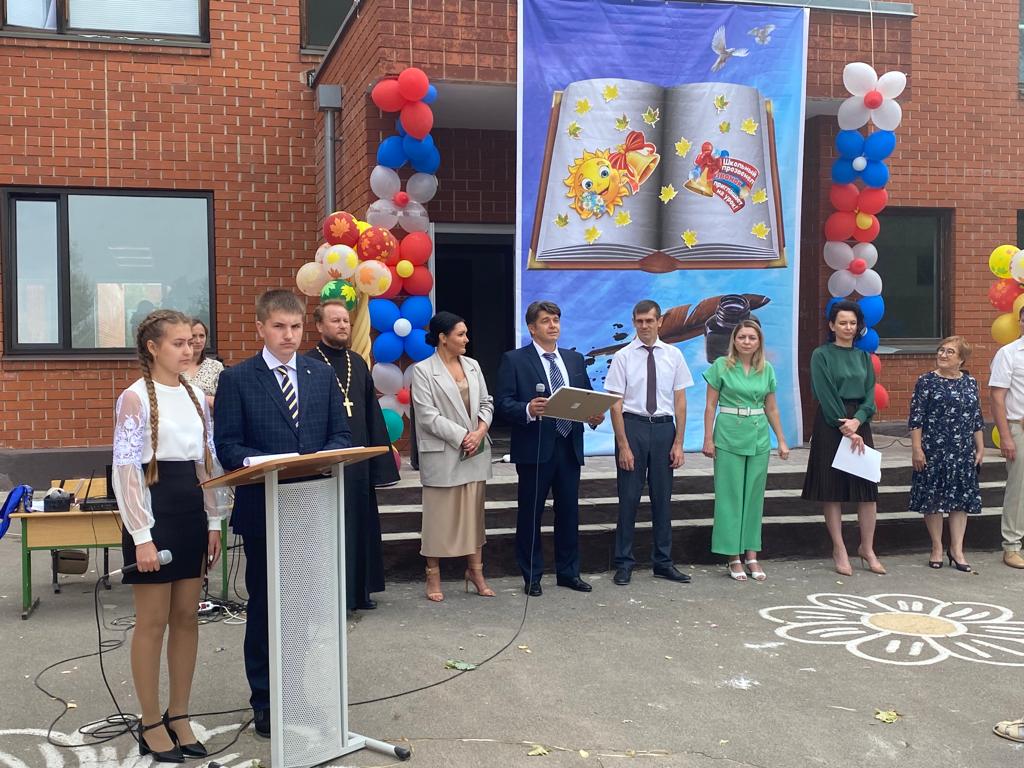 